Объединенный институт ядерных исследованийЗаявка на участие в конкурсе на получение грантов для молодых ученых и специалистов ОИЯИ 2018 г. Сведения о соискателе / Personal InformationB. Цели / GoalsC. Имеющиеся результаты / Results and activities performed in previous yearD. Подписи / SignaturesA.1. Категория конкурса / Competition category A.2. ФИО / Surname and Name A.3. Дата рождения / Date of birth A.4. Контактный телефон / Phone A.5. Email A.6. Лаборатория и Место работы / Laboratory and Place of work A.7. Должность / Position A.9. Стаж работы / Length of work A.10. Образование и Год окончания / Education and Year of graduation A.11. Ученая степень и Год присвоения степени / Scientific degree and Year of defenceA.12. Сведения о грантах ОМУС, полученных ранее (за последние 3 года) / AYSS grants which were awarded before (last 3 years)B.1. Актуальность работы (не более 100 слов) / Relevance of work (no more than 100 words)B.2. План работ на следующий год / Plan of activities for next yearC.1. Количество основных публикаций (последние 5 лет) / Number of publications (last 5 years)C.1.1. Список публикаций в научных цитируемых журналах / List of publication in journals with impact factorC.1.2. Список прочих публикаций / List of publication in journals without impact factorC.2. Участие в научных мероприятиях (последние 5 лет) / Participation in conferences and workshops (last 5 years)C.3. Выполненные работы за последний год / Results and activities performed in previous yearC.4. Организационно-административная и педагогическая деятельность за год / Organizing, administrative and pedagogical activities in previous yearD.1. Заявитель (ФИО, место работы, должность) /Applicant (Name and surname, place of work, position)Подпись заявителя / Signature of applicantD.2. Непосредственный руководитель (ФИО, место работы, должность) / Direct superior of the applicant (Name, surname, place of work, position)Подпись непосредственного руководителя / Signature of the direct superior of the applicant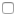 